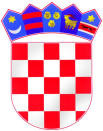 REPUBLIKA HRVATSKAŽUPANIJA OSJEČKO-BARANJSKAOSNOVNA ŠKOLA JOSIPA JURJA STROSSMAYERAKARDINALA ALOJZIJA STEPINCA bbĐURĐENOVACKLASA:007-04/22-02/01URBROJ:2149-8-22-16Đurđenovac, 28.12.2022.Članovima Školskog odbora-svima-Poziv za 26. elektronsku sjednicu Školskog odboraNa temelju članka 50. Statuta Osnovne škole Josipa Jurja Strossmayera, Đurđenovac sazivam 26.elektronsku sjednicu Školskog odbora koja se održava u srijedu, 28.12.2022. s početkom u 10:00 sati i završetkom u 24:00 sata, sa sljedećimDNEVNIM  REDOMRazmatranje Zapisnika s 25. elektronske sjednice Školskog odbora i usvajanje istog,Donošenje Financijskog plana za razdoblje od 2023. do 2025.godineU privitku- tablice za Financijski plan od 2023. do 2025.godineS poštovanjem!Predsjednica Školskog odbora:Dragica Purgar